PENERAPAN MODEL PEMBELAJARAN INKUIRI UNTUK MENINGKATKAN RASA INGIN TAHU DAN HASIL BELAJAR SISWA DALAM MATA PELAJARAN IPS MATERI LETAK RUMAH (Penelitian Tindakan Kelas Terhadap Siswa Kelas 1 SDN Purwamekar 1 Kecamatan Rawamerta Kabupaten Karawang)SKRIPSIDisusun Untuk Memenuhi Salah Satu Syarat Memperoleh Gelar Sarjana Pendidikan        Guru Sekolah Dasar Oleh :TATIKAH AYUNINGTIYA 125060321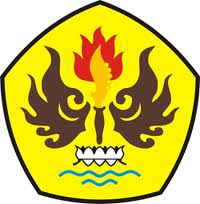 PROGRAM STUDI PENDIDIKAN GURU SEKOLAH DASAR
FAKULTAS KEGURUAN DAN ILMU PENDIDIKAN 
UNIVERSITAS PASUNDAN
BANDUNG
2016